استمارة تقييم المقالاتقييم المقالات إذا كنت تريد أن تدخل المزيد من التعليقات عن أسئلة متعددة خيارات، انقر على أيقونة  رجاء.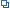 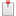 1. عنوان المخطوطة البحثیة:2. ملخص المخطوطة البحثیة:3. مقدمة المخطوطة البحثیة (جزء1):4. مقدمة المخطوطة البحثیة (جزء2):5. منهج المخطوطة البحثیة:6. نتائج المخطوطة البحثیة:7. مناقشة نتائج (الاستنتاجات) المخطوطة البحثیة (جزء1):8. مناقشة نتائج (استنتاجات) المخطوطة البحثیة (جزء2):9. مراجع المخطوطة البحثیة:10. الاشکال والجداول فی المخطوطة البحثیة (جزء1):11. الجداول والاشکال فی المخطوطة البحثیة (جزء2):12. ملاحظات عامة حول المخطوطة البحثیة (جزء1):13. ملاحظات عامة حول المخطوطة البحثیة (جزء2):14. المستوى العلمی للمخطوطة البحثیة: